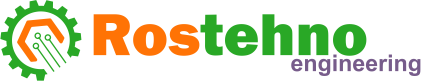 Усредненный расчет окупаемости линии для производства и розлива яблочного сока в ПЭТ тару.Стоимость автоматической линии с учетом доставки, сборки, запуска в производство      25 000 000 руб с НДС.Обслуживающий персонал – 10 человек, зарплата – 1250 руб/часПроизводительность линии – 1800 бутылок 0.5Л/часЗатраты на эл.энергию – 100 Квт/час – 400 рубСырье яблоки - 1 тонна/750Л сокаПо технологии сок разбавляется 50% воды с добавлением сахараСебестоимость сырья - 6000 руб/тоннаПреформа цена – 1.86 руб/единица, 0,5ЛЦена за 0,5 бутылку сока опт – 20 руб с НДСИтого:Бутылки/час – 3348 рубСок/час – 2700 рубЗарплата/час – 1250 рубЭл.энергия/час – 400 рубПрочие расходы/час – 500 рубСебестоимость 1 бутылки 0,5Л сока – 4.55 рубПрибыль с 1 бутылки сока 0,5Л – 15.45 рубС учетом производительности линии – 1800 штук/час имеем –27 810 руб прибыли в час, 222 480 руб прибыли в смену, 444 960 руб две смены.При работе цеха в двух сменном режиме 21 рабочий день – 9 344 160 руб/месяц.Окупаемость проекта расчетная – 2,7 месяца.